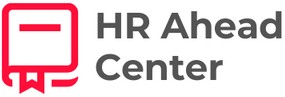 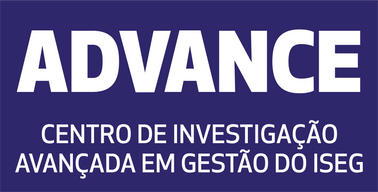 FICHA DE INSCRIÇÃOH R	A h e a d	C e n t e rC e n t r o	d e	I n v e s t i g a ç ã o	e m	R HIdentificação
Nome:			Estabelecimento de Ensino:			Curso:			

Cadeira lecionada:			Áreas de Interesse em RH:			
Dados de ContactoEndereço:_____________________________________________________________________  

Código postal: ______________________________________________________________________                                                                                                                      

Telefone:			 

E-mail: _____________________________________________________________________________